   West DC: Risk Assessment 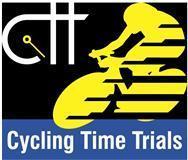 Cycling Time Trials – West DC Course Risk Assessment Document.  The measures to reduce risk identified in the right hand column must be included on the start sheet or implemented for the duration of the event as applicable. Failure to comply with the requirements of this document may result in approval being withheld with respect to subsequent race promotions by the promoting club. (CTT Guidance Note 22 – Appendix 2 – Issue 2 September 2011 provides additional advice)This document remains live and any changes to the items listed above or new hazards/risk that arise should be notified to the district committee at the earliest opportunity.CYCLING TIME TRIALS IS A COMPANY LIMITED BY GUARANTEE REGISTERED IN ENGLAND No: 4413282  
Registered Address: 77 ARLINGTON DRIVE, PENNINGTON, LEIGH, LANCASHIRE. WN7 3QP			November 2003Course/Road(s) Assessed: 
A433; unclassified road from Hare and Hounds to A46, A46Course: 
U109/25Distance (in miles): 25Course/Road(s) Assessed: 
A433; unclassified road from Hare and Hounds to A46, A46Course: 
U109/25Distance (in miles): 25Date of Assessment/Review: 
27 Sep 2022Name of Assessor: 
Paul Winchcombe
Reviewed 2018 RA and reapprovedCourse Description: 
To be updatedLink: 
https://www.strava.com/activities/880365117Course Description: 
To be updatedLink: 
https://www.strava.com/activities/880365117Course Description: 
To be updatedLink: 
https://www.strava.com/activities/880365117Course Description: 
To be updatedLink: 
https://www.strava.com/activities/880365117Traffic Flows: 
Traffic counts are historically lowCourse / Event History: 
Course has been in general use since at least 2010.  Also forms backbone of U109/50.No.Distance / LocationRisk/HazardLevel of Risk
(L / M / H)Measures to reduce Risk
(if applicable)a)  Introductiona)  Introductiona)  Introductiona)  Introduction1General RequirementsTime of Road Usage meets CTT Traffic StandardsTraffic counts within acceptable numbers; Take Traffic Counts during event on A46.b)  HQ to Startb)  HQ to Startb)  HQ to Startb)  HQ to Start2Before StartCompetitors riding from Event HQ; Competitors warming upLInstructions on Start Sheet and at event HQ signing on advising riders of safe routes; prohibition on warming up past the start.3Area of Start – west of Didmarton villageCompetitors waitingLInstructions on Start Sheet and at event HQ signing on - warning against making ‘U’ turns. 2 cycle event warning signs in each direction.c)  Start to A46c)  Start to A46c)  Start to A46c)  Start to A464Pass through Didmarton village Village activityLWarning on start sheet.5Turning off A433 beyond Hare and Hounds hotelSharp left turn at cross roadsL3 Cycle Event warning signs; on A433 from Tetbury (traffic joining course), on minor road opposite (traffic joining course), and on start of unclassified road section (reminder); Observer (optional).61.2 miles from Hare and Hounds turn.Cross roadsMObserver. 2 warning signs; on approach road from Leighterton and on approach road from Tetbury.71.8 miles from Hare and Hounds turn.Sunken drain grids.L2 red flags to mark positions, warning on start sheet8Turning off minor road onto A46Left hand turn onto main road, traffic approaching from the right.M5 Cycle Event warning signs. 1 on A46 for traffic from the south, 2 for traffic from the north joining course, 1 for traffic from lane opposite joining course and 1 at the start of the course on the A46 (reminder); 2 observers; Warning emphasising riders’ responsibilities on start sheet.d) A46 to Start on A433d) A46 to Start on A433d) A46 to Start on A433d) A46 to Start on A4339Turning off A46 onto A433Sharp left-hand turn at junction with A433, traffic approaching from the south joining the course / turning right.M2 Cycle Event warning signs on A46 (traffic joining course); Observer10Pass through start area and then Didmarton villageCompetitors making their way to the start; village activityLWarning on start sheet.e) Repeat A433 to Minor road to A46 to finishe) Repeat A433 to Minor road to A46 to finishe) Repeat A433 to Minor road to A46 to finishe) Repeat A433 to Minor road to A46 to finish11Repeat circuit As aboveL/MAs points 4 to 8 above.12Finish at layby on A46Road Users – riders performing U turns after the finish LCycle Event warning signs on both approaches to the finish; Warning on start sheet not to perform ‘U’ turns at the finish. Also, a note to be aware of surroundings and other road users at the finish.